Adı ve soyadı : ……………………………………………………………… Veli  imzası : …………………………………               6.12.2018 BERLİN’DE HAKİMLER VAR!    Alman Kralı II. Frederick 1750 yılında Potsdam’dan geçiyor. Orayı çok beğeniyor ve “Bana şuraya bir saray yapın” diyor.Ertesi gün adamları gidip bakıyorlar, Kral’ın beğendiği yerde bir yel değirmeni.Adamlar kapıyı çalıyor, yaşlı değirmenci açıyor.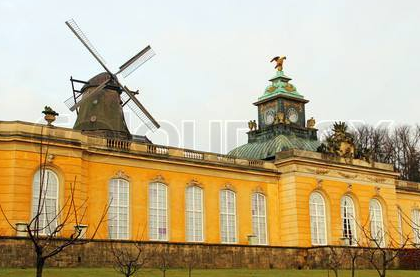 – Buyrun?– Bizi Kral gönderdi. Burayı  çok beğendi, satın alacak. Kaç para?– Satmıyorum ki ne parası?– Saçmalama Kral istedi.– Bana ne! Ben satmadıktan sonra kimse alamaz ki!Adamları gelip Kral’a diyorlar ki;– Efendim  o  yerdeki değirmenci bir deli. “Satmıyorum” diyor.– Çağırın bakalım bana şu adamı.Değirmenci gelip, Kral’ın karşısında duruyor. II. Frederick:– Yanlış anladınız herhalde beyefendi, ben satın almak istiyorum orayı. Kaç para?– Yoo yanlış anlamadım, adamların da dün bunu söyledi. Satmıyorum!– Beyefendi inat etmeyin, paranızı fazlasıyla vereceğim.- Hayır. Satmıyorum. - Bu  bina ve arazilerin fiyatının on katını veriyorum . Alacağın para ile  Almanya’nın  istediğiniz  bir yerinde  daha güzelini ,  daha büyüğünü  yapabilirsin. Değirmen ve arazin kaç para  ? Hemen adamların ödesin.- Doğru söylüyorsun kralım. Almanya büyük bir ülke. Sen başka bir yere sarayını yap. Ben burayı  satmıyorum.Sen koskoca Kralsın, paran çok. Git Almanya’nın her yerine saray yap. Burayı benden önce babam işletiyordu. Ona da babasından kalmış, ben de çocuğuma bırakacağım. Satmıyorum!II. Frederick ayağa kalkıyor;– Unutma ki ben Kralım! O arsayı  ve değirmenini  zorla da alırım.Değirmenci bakıyor ve diyor ki;– Asıl sen unutma ki Berlin’de hakimler var..!Hiçbir güç, hiçbir siyaset, hiçbir iktidar kral bile olsa adaletten üstün değildir. Hiç kimse adaletin üstüne çıkamaz. Orada oturamaz.Potsdam’da Sans Souci Sarayı. Saray ve değirmen yan yana. Kral ve değirmenci adaletle komşu oluyor…Sabahları II. Frederick arka bahçeye çıktığında değirmenci sesleniyor;– Hey Frederick, ekmek yaptım göndereyim mi?II. Frederick diyor ki; “Adalet her sabah bana, sıcak ekmek kokusuyla gelirdi.”                               Değirmencinin bu sözü adaletin simgesi olmuş bir çok hukuk kitaplarında ders olarak verilmiştir. Bu öyküyü bilmeyen hukukçu hemen hemen yoktur. Değirmencinin bu sözü Kralın çok hoşuna gider. Adalete, hakimlere olan güveni anlar bu sözde. Öyle ki ‘Kral da olsa adalet var bu ülkede’ diye düşünüldüğünü görmek onu mutlu eder. Sonuç olarak değirmen yerinde kalmış hemen yanına saray yapılmış ve bu olay yaşanmış gerçek bir efsane olarak tarih kitaplarında yerini almıştır.                               İşin diğer ilginç, bizi daha da yakında ilgilendiren yanı ise şu: bu olaydan yıllar sonra, Osmanlı Heyeti bir toplantı için Almanya ziyaretinde bulunur. Bu ziyaret sırasında yaşanmış bu öyküden bahsedilir ve bu öykü Osmanlı Heyeti içindeki genç subaylardan sadece birisinin ilgisini çeker. Genç subay merak eder ve hem sarayı, hem de değirmeni görmek ister. Heyetteki arkadaşlarına sorar fakat diğerleri daha sosyal aktiviteler varken, gidip bu sarayı görmeyi istemezler.                             O genç subay o öyküdeki sarayı görmekte ısrarlıdır. Bir tek o merak eder bu adaletin simgesi olmuş yeri görmeyi. Değirmencinin değirmenini ve kralın sarayını görmek için çıkar. Orayı bulur ve karşısına geçip bu müthiş yapıları seyreder. Saraya değirmencinin adı verilmiştir yani “Sans Souci Sarayı”. Sarayı görmekte bu kadar ısrarcı olan genç subay ise, ilerde “Yüzyılın ayakta kalan tek lideri” olan Mustafa Kemal’dir…                                                                         Mustafa Kemal ATATÜRK!                             Son söz: “Hiçbir güç, hiçbir iktidar, kral dahi olsa adaletten üstün değildir.”Soru 1) Aşağıda verilen kelimelerin sonuna  yapım ekleri  getirerek yeni  sözcükler türetiiz.Soru  2) Yukarıdaki  metnin  başlığını  yazınız.…………………………………………………………………………………Soru 3) Metnin başlığı  kaç  sözcüktür ?………………………………………………………………..Soru 4)    Alman Kralı II. Frederick  nereyi  beğeniyor ?…………………………………………………………………Soru 5) Kralın  adamlarına  kapıyı  açan  kimdir ?………………………………………………………..Soru 6) Yaşlı  değirmencinin adı  nedir ?………………………………………………………………………….Soru 7) Yaşlı  değirmenciye o değirmen  kimden  kalmış ?…………………………………………………………………………..Soru 8) Yaşlı  değirmenci , bu değirmenin kendisinden  sonra  kime  kalacağını  söylüyor ?……………………………………………………………………………..Soru 9) Kralın , o değirmeni  zorla da alırım demesi  üzerine  ihtiyar  değirmenci  nasıl  yanıt  veriyor ?………………………………………………………………………………………………………………………………………………………………………Soru 10) Hiçbir güç , kral  bile  olsa  neyden  güçlü  değilmiş ?………………………………………………………………………….Soru 11) Postam’a saray  yapılır. Komşusu  kim  olur ?……………………………………………………………………………Soru 12) Sabahları II. Frederick arka bahçeye çıktığında değirmenci, krala  nasıl  sesleniyor ?……………………………………………………………………………………….Soru 13) Değirmencinin  hangi  sözü  adaletin  simgesi  olmuştur ?……………………………………………………………………………………Soru  14) BU öykü Osmanlı Heyeti içindeki genç subaylardan kaçının ilgisini  çeker ?………………………………………………………………..Soru 15) Diğer subaylar neden o saray ve değirmeni  görmek  istemez ?…………………………………………………………………………………Soru 16) O  genç subay  o yapının karşısına geçip  ne  yapar  ?…………………………………………………………………………..Soru 17) Yüzyılın ayakta  kalan  tek  lideri  kimmiş ?………………………………………………………………………….derskitabicevaplarim.com-  CİYAPIM EKİ-  LİYAPIM EKİ-  LİKYAPIM EKİ-  SİZYAPIM EKİKUMKUMCUKUMLUKUMLUKKUMSUZELMAELMACIELMALIELMALIKELMASIZKÖMÜRKÖMÜRCÜKÖMÜRLÜKÖMÜRLÜKKÖMÜRSÜZKAMYONKAMYONCUKAMYONLUKAMYONLUKKAMYONSUZYOLYOLCUYOLLUYOLLUKYOLSUZDİŞKALEMDEFTERÜZÜMDUVARPERDESUTAŞ